ПОВЫШЕНИЕ КВАЛИФИКАЦИИ ВОДИТЕЛЕЙ ДЛЯ РАБОТЫ 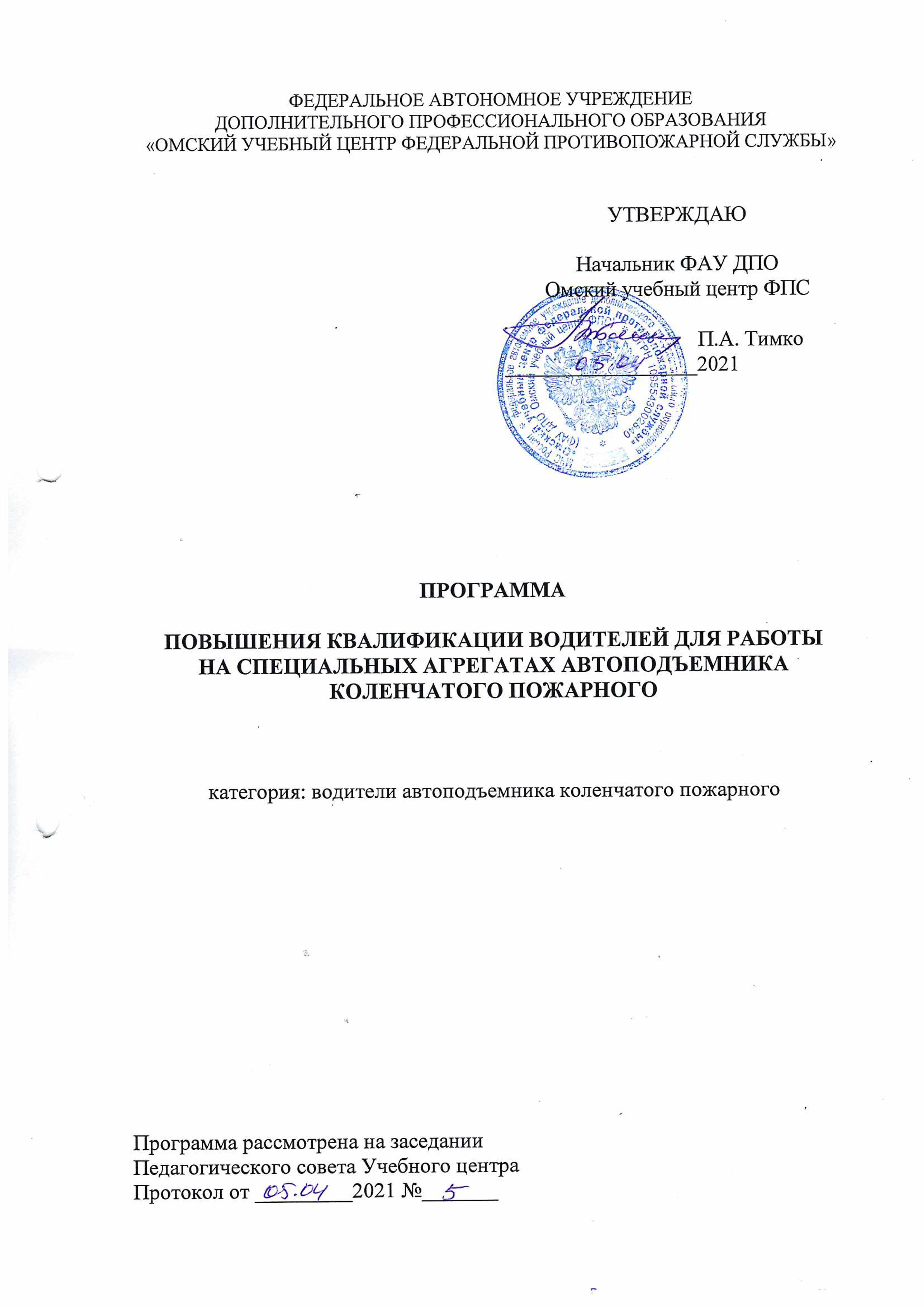 НА СПЕЦИАЛЬНЫХ АГРЕГАТАХ АВТОПОДЪЕМНИКА КОЛЕНЧАТОГО ПОЖАРНОГООбщая характеристика программыНастоящая программа разработана в соответствии с Федеральным Законом Российской Федерации от 29 декабря 2012 года № 273-ФЗ «Об образовании в Российской Федерации» (в том числе с пунктами 2-5 статьи 81.Особенности реализации профессиональных образовательных программ и деятельности образовательных организаций федеральных государственных органов, осуществляющих подготовку кадров в интересах обороны и безопасности государства, обеспечения законности и правопорядка), «Сборником примерных программ профессионального обучения дополнительного профессионального образования МЧС России», утвержденного Статс-секретарем – Заместителем Министра Российской Федерации по делам гражданской обороны, чрезвычайным ситуациям и ликвидации последствий стихийных бедствий В.С. Артамоновым 02.03.2016 г. и другими нормативно-правовыми актами МЧС России.1.1. Цель реализации программы: подготовка квалифицированных специалистов, совершенствование профессиональных знаний, умений и навыков по имеющейся должности водителя пожарного автомобиля, а также обеспечение современного профессионального уровня водителей для работы на специальных агрегатах автоподъемника коленчатого пожарного (далее –АПК).1.2. Планируемые результаты обучения.Слушатели за время обучения на данных курсах получают объем знаний и навыков, необходимый для выполнения обязанностей по должности водителя автоподъемника коленчатого пожарного.В результате освоения образовательной программы слушатели должны обладать общими компетенциями (ОК), включающими в себя способность:OK 1. Понимать сущность и социальную значимостьпрофессии, проявлять к ней устойчивый интерес.ОК 2. Организовывать собственную деятельность, исходя из цели и способов ее достижения, определенных руководителем.ОК 3. Анализировать рабочую ситуацию, осуществлять текущий и итоговый контроль, оценку и коррекцию собственной деятельности, нести ответственность за результаты своей работы.ОК 4. Осуществлять поиск информации, необходимой для эффективного выполнения профессиональных задач.ОК 5. Использовать информационно-коммуникационные технологии в профессиональной деятельности.ОК 6. Работать в команде, эффективно общаться с коллегами, руководством.ОК 8. Самостоятельно определять задачи профессионального и личностного развития, заниматься самообразованием, осознанно планировать повышение квалификации.В результате освоения образовательной программы слушатели должны обладать профессиональными компетенциями (ПК):ПК 1. Нести службу в пожарных подразделениях.ПК 2. Работать на специальных агрегатах АПК.ПК 3. Управлять пожарным автомобилем, оборудованным устройствами для подачи специальных световых и звуковых сигналов.ПК 4. Правильно эксплуатировать аккумуляторные батареи и автомобильные шины.ПК 5. Проверять при смене дежурств закрепленную пожарную и аварийно-спасательную технику.ПК 6. Иметь навыки предотвращения ДТП.ПК 7. Оформлять необходимую эксплуатационную документацию пожарного автомобиля.ПК 8. Содержать закрепленную пожарную технику в состоянии постоянной готовности к действиям по тушению пожаров.ПК 9. Ремонтировать пожарную и аварийно- спасательную технику.ПК 10. Иметь навыки оказания первой помощи.Категория слушателей: водитель автоподъемника коленчатого пожарного.Программа предназначена для подготовки слушателей, имеющих среднее общее образование и профессию «Водитель автомобиля», а также прошедших профессиональную переподготовку водителей для работы на специальных агрегатах автоподъемника коленчатого пожарного.Трудоемкость  обучения:  72 часа.Форма обучения:Электронное обучение и обучение с применением дистанционных образовательных технологий – проводится без отрыва от работы (частичным отрывом от работы) по месту нахождения слушателя через сеть Интернет, в соответствии с учебно-тематическим планом, расположенным на сайте учебного центра ФПС с изучением учебных материалов и сдачей промежуточных и итоговой аттестаций (зачетов и экзамена). Для обучения по дистанционной форме с частичным отрывом от работы (выполнения должностных обязанностей) определить слушателям период обучения 18 учебных дней с ежедневным выделением 4 часов свободного от работы времени для прохождения обучения с возможностью доступа к сети Интернет. 2. Содержание программы2.1. Учебный план программыповышения квалификации водителей для работы на специальных агрегатах автоподъемника коленчатого пожарногоСодержание учебной программы1. Входной контрольВходной контроль проводится с целью определения уровня подготовленности слушателей к обучению. Прием входного контроля проводится по теоретическим знаниям.Теоретическая часть входного контроля проводится в виде тестов по следующим направлениям:правила дорожного движения и основные положения по допуску транспортных средств к эксплуатации (далее –ПДД);пожарная техника.По результатам входного контроля формируется справка, которая доводится до руководителей комплектующих подразделений территориальных органов МЧС России в целях совершенствования организации подготовки сотрудников и работников по месту их службы.2. Пожарная техникаПояснительная запискаОсновным назначением дисциплины «Пожарная техника» является формирование у обучаемых знаний, умений и навыков, позволяющих эффективно использовать пожарную технику, оборудование, вооружение и технику связи при тушении пожаров. Также необходимо накопление базовых знаний для правильного понимания физических законов при использовании пожарной техники.В результате изучения дисциплины слушатели должны:знать:тактико-технические характеристики новых моделей АКП;устройство, принцип работы и назначение специальных агрегатов АКП;правила безопасности при работе на новых моделях пожарных АКП;порядок подготовки АКП к работе;рабочие и предельные значения показаний контрольно-измерительных приборов АКП;порядок технического обслуживания новых моделей пожарных АКП;уметь:проводить подготовку новых моделей АКП к работе;выполнять операции по работе на новых моделях АКП в различной обстановке, складывающейся на пожаре;проводить работы по техническому обслуживанию новых моделей пожарных АКП;иметь навыки:по правильному и безопасному использованию специальных агрегатов новых моделей пожарных АКП;по работе на специальных агрегатах АКП в условиях недостаточной освещенности;по измерению параметров контрольно-измерительных приборов АКП;по проведению работ по техническому обслуживанию шасси и специальных агрегатов АКП.Организационными формами изучения дисциплины являются теоретические и практические занятия. Часть учебного материала планируется для самостоятельной подготовки слушателей в соответствии с учебной программой. Практические занятия проводятся на базе УПЧ и пожарных частей гарнизона. По окончании изучения дисциплины проводится промежуточная аттестация (зачет).Тематический планСодержание дисциплиныТема 1. Состав, технические характеристики, работа автоподъемника коленчатого пожарногоОбщие сведения об основных составных частях АКП: шасси, силовая группа, опорное основание, подъемно-поворотное основание, комплект стрел, люлька, пульт управления, система блокировки, гидрооборудование, электрооборудование и др. Компоновка узлов и агрегатов на шасси.Тактико-технические характеристики АКП, порядок использования при тушении пожаров и проведении аварийно-спасательных работ.Тема 2. Шасси. Дополнительная трансмиссияШасси, используемые для изготовления АКП, их доработка под монтаж спецагрегатов. Устройство и расположение дополнительной трансмиссии привода спецагрегатов. Тема 3. Силовая группаГидронасос. Бак для хранения рабочей жидкости. Осевой коллектор. Напорные и дренажные линии гидросистемы. Фильтр механической очистки рабочей жидкости. Гидроцилиндр управления двигателем. Аварийный привод: гидронасос, блок клапанов.Практическое занятие.Ознакомление с общим устройством силовой группы.Тема 4. Опорное устройство. Привод выдвигания опорСостав, назначение и принцип работы опорного устройства. Опорная рама. Выдвижные опоры. Механизм блокировки рессор. Гидроцилиндры выдвигания опор. Опорные гидроцилиндры. Гидроцилиндры блокировки рессор. Устройство и принцип работы гидрозамков гидроцилиндров. Блок управления опорным устройством.Тема 5. Подъёмно-поворотное основание.Привод поворота комплекта стрелНазначение, устройство поворотного основания. Конструкция поворотной рамы. Редуктор привода поворота.Состав, устройство и расположение механизмов привода поворота. Поворот комплекта стрел при аварийном режиме работы.Практическое занятие.Отработка навыков работы с подъёмно-поворотным основанием и приводом поворота комплекта стрел.Тема 6. Привод подъёма комплекта стрелНазначение, устройство подъёмной рамы. Устройство и принцип работы гидроцилиндров подъёма.Практическое занятие.Отработка навыков работы с приводом подъема комплекта стрел.Тема 7. Водопенные коммуникации.Назначение, состав и расположение водопенных коммуникаций. Соединение трубопроводов и гибких элементов. Система орошения люльки, порядок ее использования.Тема 8. Комплект стрел. Люлька.Привод выдвигания и сдвигания комплекта стрелКомплект стрел. Взаимное передвижение стрел относительно друг друга.Назначение, устройство люльки. Схема выдвигания-сдвигания стрел лестницы. Механизм выдвигания комплекта стрел. Гидроцилиндр выдвигания стрел.Практическое занятие.Отработка навыков работы с приводом выдвигания и сдвигания комплекта стрел.Тема 9. Управление и блокировка движенийавтоподъемника коленчатого пожарногоУправление движениями автоматического коленчатого подъемника. Пульт управления. Дистанционный пульт управления. Пульт управления люльки. Электрогидравлические краны управления движениями. Приборы блокировки границ безопасного поля выдвижения АКП. Привод приборов блокировки. Предохранительный клапан гидросистемы. Кран разгрузки насоса. Средства блокировки последовательности выполнения маневров работы АКП.Практическое занятие.Отработка навыков управления и блокировки движений АКП.Тема 10. Подготовка автоподъемника коленчатого пожарногок работе. Порядок работыОбщие указания по эксплуатации автоматического коленчатого подъемника. Порядок подготовки автоматического коленчатого подъемника к работе. Порядок выполнения операций.Практическое занятие.Отработка навыков подготовки АКП к работе.Тема 11. Техническое обслуживание и ремонт автоподъемникаколенчатого пожарногоВиды и периодичность технического обслуживания, подготовка и порядок проведения. Перечень работ по видам обслуживания.Перечень работ по текущему ремонту. Перечень и методика основных проверок технического состояния АКП. Рабочие жидкости, применяемые в гидросистеме. Возможные неисправности механизмов, узлов и систем АКП, способы их обнаружения и устранения. Правила хранения, консервации АКП.Практическое занятие.Отработка навыков выявления возможных неисправностей механизмов, узлов и систем АКП.Тема 12. Техническое освидетельствование. Эксплуатационные испытания автоподъемника коленчатого пожарногоПериодичность и порядок технического освидетельствования АКП. Методика проведения эксплуатационных испытаний. Оформление технической документации по результатам испытаний.Практическое занятие.Отработка навыков оформления технической документации по результатам испытаний.Тема 13. Организация связи пожарной охраны.Радиосвязь пожарной охраны. Переговорные устройстваНазначение и организация связи в пожарной охране. Организация связи извещения, информации, управления. Диспетчерская связь. Организация связи на пожаре.Назначение и основные задачи пунктов связи пожарной охраны. Общие сведения об аппаратуре диспетчерской связи.Принцип работы радиостанций. Основные типы радиостанций, применяемых в пожарной охране. Правила эксплуатации радиостанций. Организация радиосвязи пожарной охраны. Основные правила ведения радиообмена. Требования радиодисциплины.Назначение, общее устройство и принцип работы переговорных устройств, порядок использования в условиях пожара.Промежуточная аттестация (зачет) 2 часа3. Организация деятельности ГПСПояснительная запискаОсновным назначением дисциплины «Организация деятельности ГПС» является формирование у обучаемых соответствующей современным требованиям и нормам степени профессиональной подготовленности, необходимых знаний, умений и навыков в области правовой подготовки при расследовании несчастных случаев, аварий, ДТП, ответственность за нарушение ПДД, а также порядок оказания первой помощи. В результате изучения дисциплины слушатели должны:знать:обязанности водителя при несении караульной службыво внутреннем наряде, при ликвидации пожаров и других ЧС;ответственность водителей за нарушение правил дорожного движения;ответственность водителей при эксплуатации технически неисправных транспортных средств;порядок допуска водителей к работе на пожарных АЦ и АКП;порядок расследования несчастных случаев и аварий;правила дорожного движения, действующие на территории Российской Федерации.правила безопасного ведения различных работ при исполнении служебных обязанностей; требования нормативных документов в области обеспечения охраны труда;теоретические основы развития пожаров и прекращения горения; тактические возможности отделения на автоцистерне и автонасосе (насосно-рукавном автомобиле), караула в составе двух и более отделений;этапы (виды) и содержание действий подразделений по тушению пожаров и проведению аварийно-спасательных работ, связанных с тушением пожаров, обязанности личного состава при их ведении;анатомо-физиологические особенности строения тела человека;характер основных травматических, термических и химических поражений;правила транспортировки пострадавших из очагов поражения.уметь:принимать закрепленный за водителем пожарный автомобиль и пожарно-техническое вооружение;выполнять служебные обязанности при несении караульной службы, работе по ликвидации пожаров и других ЧС;анализировать опасность проведения работ на специальных агрегатах пожарных АЦ и АКП, пожарную опасность электроустановок;практически оказать первую помощь при этих поражениях (наложение повязок, остановка кровотечения, транспортировка пострадавших, транспортная иммобилизация и т.д.);применять на практике простейшие мероприятия по оживлению (различные виды искусственного дыхания, закрытый массаж сердца);учитывать психологические особенности поведения населения в чрезвычайных ситуациях;контролировать свое психическое состояние и применять приемы управления им;иметь навыки:в проведении сердечно-легочной реанимации;в оказании первой помощи и транспортировке пострадавших.Организационными формами изучения дисциплины являются теоретическая подготовка. Часть учебного материала планируется для самостоятельной подготовки.По окончании изучения дисциплины проводится промежуточная аттестация (зачет).Тематический планСодержание дисциплиныРаздел 1Правовая подготовкаТема 1. Ответственность за нарушение правил дорожногодвижения и эксплуатацию технически неисправных транспортных средств. Порядок расследования несчастных случаев и аварийПорядок прохождения службы в ГПС.Ответственность водителей за нарушение правил дорожного движения и эксплуатацию технически неисправных транспортных средств.Особенности управления пожарными автомобилями, оборудованными специальными световыми и звуковыми сигналами при следовании на выполнение оперативных заданий.Ознакомление с положением о расследовании и учете несчастных случаев на производстве.Виды ответственности за допущенные нарушения и аварии при выполнении работ в процессе эксплуатации АЦ и АКП.Тема 2. Основы безопасности дорожного движенияПравила дорожного движения: основные понятия и определения, обязанности водителя, правила проезда перекрёстков, остановок общественного транспорта, правила обгона и соблюдения оптимальной скорости движения; неисправности, при которых запрещена эксплуатация транспортных средств. Преимущества, предоставляемые Правилами дорожного движения автотранспортным средствам, оборудованным специальными звуковыми и световыми сигналами. Требования к водителям специального транспорта при движении с включенными световыми и звуковыми сигналами, согласно Правилам дорожного движения и приказам, рекомендациям и указаниям ГУ МЧС России.Раздел 2Организация охраны трудаТема 3.Правила безопасности при работе на АЦ и АКПТребования безопасности при работе на АЦ и АКП, в том числе и в аварийных ситуациях. Правила пожарной безопасности. Меры безопасности при техническом обслуживании и ремонте пожарных автомобилей.Раздел 3Пожарная тактикаТема 4.Прекращение горенияУсловия и механизм прекращения горения. Основные способы прекращения горения. Огнетушащие вещества: понятие, предъявляемые требования, классификация, краткая характеристика, области и условия применения различных огнетушащих веществ. Понятие об интенсивности подачи и расходе огнетушащих веществ (требуемые и фактические). Наиболее распространенные вещества и материалы, при тушении которых опасно применять воду и другие огнетушащие вещества на ее основе. Тема 5. Действия по тушению пожараОсновная задача на пожаре. Виды (этапы) действий по тушению пожаров. Порядок и последовательность приема и обработки сообщения о пожаре (вызове), устанавливаемая информация.Порядок выезда и следования к месту пожара (вызова). Факторы, влияющие на возможно короткое время прибытия пожарных подразделений к месту пожара (вызова). Действия при вынужденной остановке в пути следования головного или следующих пожарных автомобилей, при обнаружении в пути следования другого пожара. Меры безопасности.Сбор и возвращение к месту постоянного расположения: понятие, проводимые мероприятия, порядок убытия с места пожара, меры безопасности. Общее понятие о разведке пожара. Цель и задачи разведки. Способы ведения разведки. Обязанности личного состава, ведущего разведку. Действия, выполняемые при осуществлении АСР (спасание людей и имущества, подъем на высоту (спуск с высоты), выполнение защитных мероприятий, вскрытие и разборка конструкций, первая помощь пострадавшим).Понятие о развертывании сил и средств. Этапы развертывания. Действия личного состава на каждом этапе развертывания. Требования к прокладке рукавных линий. Меры безопасности.Понятие о специальных работах на пожаре. Виды специальных работ: вскрытие и разборка конструкций, подъем (спуск) на высоту, организация связи, освещение места пожара (вызова), восстановление работоспособности технических средств. Меры безопасности.Раздел 4Организация оказания первой помощиТема 6. Порядок оказания первой помощи пострадавшимпри дорожно-транспортных происшествиях и на пожарахПульс, его характеристика, места прощупывания. Значение нервной системы в организме человека. Центральная и периферийная нервная система. Принципы оказания доврачебной помощи при различных несчастных случаях. Методика обследования пострадавшего, оценка его состояния. Реанимационные мероприятия при острой сердечной недостаточности и остановке сердца. Доврачебная помощь при переломах, вывихах, ушибах и растяжениях связок. Доврачебная помощь при повреждении головы и позвоночника, при ожогах и обморожениях, при поражении электрическим током, при поражении отравляющими и опасными химическими веществами.Практическое занятие.Практическая отработка оказания первой доврачебной помощи пострадавшим при дорожно-транспортных происшествиях и на пожарах.Раздел 5Психологическая подготовкаТема 7. Профессиональная надежность водителя.Управление транспортным средством в экстремальных условиях деятельностиТребования профессии к человеку. Профессионально важные качества водителя транспортного средства, оборудованного специальными световыми и звуковыми сигналами. Профессиональная надежность водителя и условия ее развития.Экстремальные условия профессиональной деятельности водителя транспортного средства, оборудованного специальными световыми и звуковыми сигналами. Профессиональный стресс и способы его профилактики.Тема 8. Основные категории этики и морали в обеспечении безопасности дорожного движения. Профессиональная этика водителяЭтика, мораль и нравственность, основные функции морали. Нормы и принципы как элементы морали и нравственности, их проявления в деятельности водителя специальным транспортным средством. Нравственная регуляция поведения человека в профессиональной деятельности. Этические качества личности.Понятие профессиональной этики водителя, управляющего транспортным средством, оборудованным устройством для подачи специальных световых и звуковых сигналов.Промежуточная аттестация (зачет) 2 часаИтоговая аттестация (экзамен) 4 часа3/ УСЛОВИЯ РЕАЛИЗАЦИИ ПРОГРАММЫ3.1 Учебно-методическое и информационное обеспечение программы1. Основные предметы. Входной контрольНормативы по пожарно-строевой и тактико-специальной подготовке для личного состава ФПС (утверждены МЧС России 10.05.11).Приказ Министерства Российской Федерации по делам гражданской обороны, чрезвычайным ситуациям и ликвидации последствий стихийных бедствий от 30.03.11 N 153 г. Москва «Об утверждении Наставления по физической подготовке личного состава федеральной противопожарной службы» (в редакции приказа МЧС России от 26.07.2016 года № 402).2. Охрана труда и электробезопасность в электроустановках. «Конституция Российской Федерации». (принята всенародным голосованием 12.12.1993 с изменениями, одобренными в ходе общероссийского голосования 01.07.2020).«Трудовой кодекс Российской Федерации»– Федеральный закон от 30.12.2001 N 197-ФЗ (ред. от 09.11.2020)Постановление Министерства труда и социального развития Российской Федерации, Министерства образования Российской Федерации от 13.01.2003 г. №1/29 «Об утверждении порядка обучения по охране труда и проверки знаний требований охраны труда работников организаций» (ред. от 30.11.2016) (Зарегистрировано в Минюсте России 12.02.2003 N 4209).Приказ Министерства труда и социальной защиты Российской Федерации от 11.12.2020 г. №881H « Правила по охране труда в подразделениях пожарной охраны».ГОСТ 12.1.019-2017 Система стандартов безопасности труда. Электробезопасность. Общие требования и номенклатура видов защитыПравила технической эксплуатации электроустановок потребителей. ПТЭЭП Приказ Минэнерго России от 13.01.2003 N 6 (ред. от 13.09.2018).Правила устройства электроустановок / Минтопэнерго России.  7-е изд., перераб. и доп. М.: Госэнергонадзор РФ, 2009.Приказ Минтруда России от 24.07.2013 № 328н (ред. от 15.11.2018) «Об утверждении Правил по охране труда при эксплуатации электроустановок» (Зарегистрировано в Минюсте России 12.12.2013 № 30593).Приказ Минэнерго России от 30.06.2003 № 261 «Инструкции по применению и испытанию средств защиты, используемых в электроустановках»ГОСТ 12.0.004-2015 Межгосударственный стандарт. Система стандартов безопасности труда. «Организация обучения безопасности труда. Общие положения» (вместе с "Программами обучения безопасности труда") (введен в действие Приказом Росстандарта от 09.06.2016 № 600-ст).ГОСТ 30852.0-2002 (МЭК 60079-0:1998) Электрооборудование взрывозащищенное. Часть 0. Общие требованияГОСТ Р 58882-2020 «Заземляющие устройства. Системы уравнивания потенциалов. Заземлители. Заземляющие проводники. Технические требования».ТИ Р М-073-2002. Типовая инструкция по охране труда при работе с ручным электроинструментом" (утв. Минтрудом РФ 02.08.2002, Минэнерго РФ 25.07.2002) РД 153-34.0-03.299/4-2001 Типовая инструкция по охране труда при работе с ручным электроинструментом.СО 153-34.21.122-2003. Инструкция по устройству молниезащиты зданий сооружений и промышленных коммуникаций.  Собурь С.В. Пожарная безопасность электроустановок: Справочник.- М.: Спецтехника, 2000.  234 с.  Черкасов В.Н., Зыков В.И. Обеспечение пожарной безопасности электроустановок: учебное пособие. – М.: Пожнаука, 2010. – 406 с.3. Психологическая подготовка.  Анцупов А.Я., Шипилов А.И. Конфликтология. - М.: ЮНИТИ, 2000. - 552с. Афонина Г.М. Педагогика. Курс лекций под ред. О.А.Абдуллиной. - Ростов-на-Дону: Феникс, 2002. - 512с.Бордовская Н, Реан А.А. Педагогика. - М.: «Питер», 2008. - 304с.Горянина В.А. Психология общения. - М.: издательский центр «Академия», 2002.Заславская Т.И. Роль социологии в преобразовании России. СОЦИС, 1996, №3.Карандашев В.Н. Методика преподавания психологии. - М.: Питер, 2008 - 254с.Кравченко А.И. Психология и педагогика. - М.: ИНФРА 2008. -400с.Маклаков А.Г. Военная психология, - М.: Питер, 2007 - 464с.Смирнов Б. А., Долгополова Е. В. Психология деятельности в экстремальных ситуациях. - Гуманитарный центр, Харьков. 2007г. - 292 с.Столяренко А.М. Экстремальная психопедагогика. - М.: Юнити-Дана, 2002. Крюкова М.А., Никитина Т.И., Сергеева Ю.С. Экстренная психологическая помощь: Практическое пособие. - М.:НЦ ЭНАС, 2009. - 64 с. Психологическая служба МЧС России. [Электронный ресурс] - URL: http: //www.mchs .gov.ru/powers.Российская государственная библиотека. Электронная библиотека: Диссертации [Электронный ресурс]. - URL: http://diss.rsl.ru .4. Организация деятельности ГПС. 1.Федеральный закон РФ от 21.12.1994 г. № 69-ФЗ «О пожарной безопасности».2.Приказ МЧС России № 452 от 20.10.2017 г. «Об утверждении Устава подразделений пожарной охраны».3.Федеральный закон от 23 мая 2016 г. N 141-ФЗ "О службе в федеральной противопожарной службе Государственной противопожарной службы и внесении изменений в отдельные законодательные акты Российской Федерации.4.Постановление Правительства РФ от 20.06.2005 г. № 385 «О федеральной противопожарной службе Государственной противопожарной службы».5.Приказ МЧС России № 450 от 20.10.2017 г. «Об утверждении Порядка проведения аттестации на право осуществления руководства тушением пожаров и ликвидацией чрезвычайных ситуаций».6.Приказ МЧС России № 444 от 16.10.2017 г. «Об утверждении Боевого устава подразделений пожарной охраны, осуществляющего порядок организации тушения пожаров и проведения аварийно-спасательных работ».7.Приказ МЧС России № 467 от 25.10.2017 г. «Об утверждении Положения о пожарно-спасательных гарнизонах».8.Приказ МЧС России № 472 от 26.10.2017 г. «Об утверждении Порядка подготовки личного состава пожарной охраны».9.Постановление Совета Федерации Федерального Собрания Российской Федерации о Федеральном законе «О внесении изменений в Федеральный закон «О защите населения и территорий от чрезвычайных ситуаций природного и техногенного характера» и Федеральный закон «Об аварийно-спасательных службах и статусе спасателей» от 25.06.2019г.	10.Инструкция по организации деятельности договорных подразделений ФПС  (утверждена МЧС России от 27.03.2009 г. № 2-4-60-5-18).11.Инструкция по организации деятельности объектовых подразделений ФПС МЧС России по профилактике и (или) тушению пожаров (утверждена МЧС России от 30.09.2005).12.Теребнев  В.В. и др. Организация службы пожарной части: учебное пособие.  М.: Центр Пропаганды, 2007.  13.Федеральный закон РФ от 18.12.2001 г. № 174-ФЗ «Уголовно-процессуальный кодекс РФ».14.Федеральный закон РФ от 13.06.1996 г. № 63-ФЗ «Уголовный кодекс РФ».15.Федеральный закон РФ от 25.12.2008 г. № 273-ФЗ «О противодействии коррупции».5. Пожарная тактика.  В.А. Пучков, Ш.Ш. Дагиров, А.В. Агафонов и др.; под общ. ред. В.А. Пучкова. Пожарная безопасность - М.: Академия ГПС МЧС России, 2014. - 877 с.; Методика тушения ландшафтных пожаров (утв. МЧС России 14 сентября 2015 г. N 2-4-87-32-ЛБ); В.В. Теребнев Пожарная тактика. Книга 1. Основы. Изд-во Калан, 2014. - 268 с.В.В. Теребнев Пожарная тактика. Книга 2. Справочник. Изд-во Калан, 2015. - 484 с.Теребнев В.В., Богданов А.Е., Семенов А.О., Тараканов Д.В. Принятие решений при управлении силами и средствами на пожаре. - Екатеринбург: ООО «Издательство «Калан», 2012. Роман Айзман, Евгений Мазурин. Гражданская оборона и защита от чрезвычайных ситуаций. Изд-во ЛитРес, март 2018. - 540 стр. 141 иллюстрация.Руководство по ведению аварийно-спасательных работ при ликвидации последствий дорожно-транспортных происшествий с комплектом «Типовых технологических карт разборки транспортных средств, деблокирования и извлечения пострадавших при ликвидации последствий ДТП», МЧС РФ, 2012. «Методические рекомендации по действиям подразделений федеральной противопожарной службы при тушении пожаров и проведении аварийно-спасательных работ». Указание Министерства РФ по делам ГО, ЧС и ЛПСБ №43-2007-18 от 26.05.2010 г.Учебно-методический комплекс для обучения в учебных центрах федеральной противопожарной службы пожарных-спасателей, участвующих в ликвидации ДТП, по оказанию необходимой помощи пострадавшим в этих происшествиях. – М.: АГЗ МЧС России, 2010. Теребнев В.В. Справочник руководителя тушения пожара. Тактические возможности пожарных подразделений. -М.: ИБС-Холдинг, 2005. – 248 с. Тактика действий подразделений пожарной охраны при пожарах на автоцистернах для перевозки ЛВЖ и ГЖ: Рекомендации. – М., ВНИИПО, 2004. – 47 с. Повзик Я.С. Справочник руководителя тушения пожара. - М.: ЗАО «Спецтехника», 2000. – 361 с. Я.С. Повзик, П.П. Клюс, А.М. Матвейкин Пожарная тактика. – М. Стройиздат, 1990. – 335 с. Федеральные законы Российской Федерации  От 21 декабря 1994 года N 69-ФЗ "О пожарной безопасности.  Федеральный закон РФ от 22.07.2008 № 123-ФЗ «Технический регламент о требованиях пожарной безопасности».Приказы МЧС России От 16 октября 2017 г. № 444 «Об утверждении Боевого устава подразделений пожарной охраны, определяющего порядок организации тушения пожаров и проведения аварийно-спасательных работ» (зарегистрировано: Министерство Юстиции РФ № 50100 от 20 февраля 2018 года); От 25 октября 2017 г. № 467 «Об утверждении положения о пожарно-спасательных гарнизонах» (зарегистрировано: Министерство Юстиции РФ № 49998 от 09 февраля 2018 года). Приказ МЧС России от 05.05.2008 № 240 «Об утверждении Порядка привлечения сил и средств подразделений пожарной охраны, гарнизонов пожарной охраны для тушения пожаров и проведения аварийно-спасательных работ». Приказ МЧС РФ от 09.01.2013 года № 3 «Об утверждении Правил проведения личным составом ФПС ГПС аварийно-спасательных работ при тушении пожаров с использованием средств индивидуальной защиты органов дыхания и зрения в непригодной для дыхания среде».6. Пожарная техника. Федеральный закон РФ от 22.07.2008 г. № 123-ФЗ «Технический регламент о требованиях пожарной безопасности».Федеральный закон РФ от 21.12.1994  № 69-ФЗ «О пожарной безопасности».Приказ Министерства труда и социальной защиты  Приказ №881н от 11.12.2020 г. «Об утверждении Правил по охране труда в подразделениях пожарной охраны.Приказ МЧС России от 01.10.2020 № 737 «Об утверждении Руководства по организации материально-технического обеспечения Министерства Российской Федерации по делам гражданской обороны, чрезвычайным ситуациям и ликвидации последствий стихийных бедствий»ГОСТ 12.2.047-86 Система стандартов безопасности труда. Пожарная техника. Термины и определенияГОСТ Р 53247-2009. Техника пожарная. Пожарные автомобили. Классификация, типы и обозначения.ГОСТ 34350-2017 Техника пожарная. ОСНОВНЫЕ ПОЖАРНЫЕ АВТОМОБИЛИ. Общие технические требования. Методы испытанийГОСТ Р 58715-2019 Техника пожарная. Специальные пожарные автомобили. Общие технические требования. Методы испытанийГОСТ 27331-87.  Пожарная техника. Классификация пожаров.Методические рекомендаций по эксплуатации пожарных рукавов утверждены МЧС России 24.11.2007.Сп 8.13130 "Системы противопожарной защиты. Наружное противопожарное водоснабжение. Требования пожарной безопасности" утвержденый приказом МЧС Росси от 30 марта 2020 г. № 225. ГОСТ Р 53275-2009 Техника пожарная. Лестницы ручные пожарные. Общие технические требования. Методы испытанийГОСТ Р 53266-2009 Техника пожарная. Веревки пожарные спасательные. общие технические требования. Методы испытанийГОСТ Р 53268-2009 Техника пожарная. Пояса пожарные спасательные. Общие технические требования. Методы испытаний.Нормы табельной положенности пожарно-технического вооружения и аварийно-спасательного оборудования для основных и специальных пожарных автомобилей, изготавливаемых с 2006 года (приказ МЧС России от 25.07.2006 №425).Безбородько М.Д. и др., Пожарная техника. М: Академия Государственной противопожарной службы МЧС России, 2012. 437 с.Абросимов Ю.Г. Гидравлика. Учебник. М.: Академия ГПС МЧС России, 2005. 312 с.Моисеев Ю.Н., Теребнев В.В., Харламов Р.И. «Пожарная техника», книга 3 «Пожарно-техническое и аварийно-спасательное оборудование», - Екатеринбург 2016г. 183 с.Моисеев Ю.Н., Теребнев В.В., «Пожарная техника», книга 2 «Мобильные средства пожаротушения», - Екатеринбург 2016. 122 с.ГОСТ Р 51049-2019 Техника пожарная. Рукава пожарные напорные. Общие технические требования. Методы испытаний.ГОСТ Р 53264-2019 Техника пожарная. Одежда пожарного специальная защитная. Общие технические требования. Методы испытаний7. Первая помощь. Федеральный закон РФ от 21.12.94 г. № 68-ФЗ «О защите населения и территорий от чрезвычайных ситуаций природного и техногенного характера».Основы медицинских знаний с курсом первой помощи: Учебное пособие / Шарабанова И.Ю. - Иваново: ИвИ ГПС МЧС России, 2008.- 182 с.Основы первой помощи: варианты заданий и методические рекомендации по написанию реферата и выполнению контрольной работы для курсантов, студентов и слушателей ИвИ ГПС МЧС России по специальностям 280705.65-Пожарная безопасность, направлению подготовки 280700.62-Техносферная безопасность: профиль подготовки 280706.62-«Пожарная безопасность» и 280707.62-«Защита в ЧС»/И.Ю.Шарабанова. - Иваново: ООНИ ЭКО ИвИ  ГПС МЧС России,2012.-78с.Федеральный закон от 22.08.95 № 151 «Об аварийно-спасательных службах и статусе спасателя». Федеральный закон от 21.11.2011 № 323-ФЗ «О внесении изменений в Основы законодательства Российской Федерации об охране здоровья граждан и отдельные законодательные акты Российской Федерации». Шойгу С.К., Воробьев Ю.Л. Охрана труда спасателя. - М.: МЧС России, 1998. - 205 с. Шойгу С.К., Воробьев Ю.Л. Учебник спасателя. - Краснодар: Сов. Кубань, 2002. — 528 с.3.2 Для организации заочного обучения с применением дистанционных образовательных технологий используется Платформа дистанционного обучения «MOODLE».3.3 Кадровые условия реализации программыОценка качества освоения программыОценка качества освоения программы осуществляется аттестационной комиссией в виде итоговой аттестации на основе пятибалльной системы оценок по основным дисциплинам программы.Слушатель считается аттестованным, если имеет положительные (3,4 или 5) оценки по всем вопросам программы, выносимым на экзамен.Порядок организации и проведения	 итоговой аттестации регламентируются нормативными локальными актами учебного центра.№п/пНаименованиедисциплинВсего часовКоличество часов по видам занятийКоличество часов по видам занятийКоличество часов по видам занятийФорма промежуточной и итоговой аттестацииФорма промежуточной и итоговой аттестации№п/пНаименованиедисциплинВсего часовтеоретические занятияпрактические занятияподготовка к экзаменузачетэкзамен1.Входной контроль2---2-2.Пожарная техника462816-2-3.Организация деятельности ГПС20162-2-4.Итоговая аттестация (экзамен)4----4Итого:Итого:724418-64№ п/пНаименование темВсего часовКоличество часов по видам занятийКоличество часов по видам занятий№ п/пНаименование темВсего часовтеоретические занятияпрактические занятия1.Состав, технические характеристики, работаавтоподъемника коленчатого пожарного.22-2.Шасси. Дополнительная трансмиссия.22-3.Силовая группа.4224.Опорное основание. Привод выдвигания опор. 22-5.Подъёмно-поворотное основание. Привод поворота комплекта стрел. 4226.Привод подъёма комплекта стрел.4227.Водопенные коммуникации.22-8.Комплект колен. Люлька. Привод выдвигания и сдвигания комплектастрел. 4229.Управление и блокировка движенийавтоподъемника коленчатого пожарного.42210.Подготовкаавтоподъемника коленчатого пожарногок работе. Порядок работы. 62211.Техническое обслуживание и ремонтавтоподъемника коленчатого пожарного.42212.Техническое освидетельствование. Эксплуатационные испытанияавтоподъемника коленчатого пожарного.42213.Организация связи пожарной охраны. Радиосвязь пожарной охраны. Переговорные устройства.44-Промежуточная аттестация (зачет)Промежуточная аттестация (зачет)2Итого:Итого:462816№п/пНаименование темВсегочасовВсегочасовКоличество часов по видам занятийКоличество часов по видам занятий№п/пНаименование темВсегочасовВсегочасовтеоретические занятияпрактические занятияРаздел 1. Правовая подготовкаРаздел 1. Правовая подготовкаРаздел 1. Правовая подготовкаРаздел 1. Правовая подготовкаРаздел 1. Правовая подготовкаРаздел 1. Правовая подготовка1.Ответственность за нарушение правил дорожного движения и эксплуатацию технически неисправных транспортных средств. Порядок расследования несчастных случаев и аварий.222-2.Основы безопасности дорожного движения.222-Итого по разделу 1:Итого по разделу 1:444-Раздел 2. Организация охраны трудаРаздел 2. Организация охраны трудаРаздел 2. Организация охраны трудаРаздел 2. Организация охраны трудаРаздел 2. Организация охраны трудаРаздел 2. Организация охраны труда3.Правила безопасности при работе на АЦ и АКП.222-Итого по разделу 2:Итого по разделу 2:222-Раздел 3. Пожарная тактикаРаздел 3. Пожарная тактикаРаздел 3. Пожарная тактикаРаздел 3. Пожарная тактикаРаздел 3. Пожарная тактикаРаздел 3. Пожарная тактика4.Прекращение горения.222-5.Действия по тушению пожара222-Итого по разделу 3:Итого по разделу 3:444-Раздел 4. Организация оказания первой помощиРаздел 4. Организация оказания первой помощиРаздел 4. Организация оказания первой помощиРаздел 4. Организация оказания первой помощиРаздел 4. Организация оказания первой помощиРаздел 4. Организация оказания первой помощи6.Порядок оказания первой помощи пострадавшим при дорожно-транспортных происшествиях и на пожарах.4422Итого по разделу 4:Итого по разделу 4:4422Раздел 5. Психологическая подготовкаРаздел 5. Психологическая подготовкаРаздел 5. Психологическая подготовкаРаздел 5. Психологическая подготовкаРаздел 5. Психологическая подготовкаРаздел 5. Психологическая подготовка7.Профессиональная надежность водителя. Управление транспортным средством в экстремальных условиях деятельности.222-8.Основные категории этики и морали в обеспечении безопасности дорожного движения. Профессиональная этика водителя.222-Итого по разделу 5:Итого по разделу 5:444-Промежуточная аттестация (зачет).Промежуточная аттестация (зачет).2---Итого:Итого:2016162№п/пДолжность, ФИОРоль в реализации программы1.Начальник учебного центраОсуществление педагогического контроля, участие в промежуточной и итоговой аттестации, учебно-методическая работа по направлениям и дисциплинам2.Заместители начальника учебного центраОсуществление педагогического контроля, участие в промежуточной и итоговой аттестации, учебно-методическая работа по направлениям и дисциплинам3.ЗаведующийотделениемспециальныхдисциплинОсуществление педагогического контроля, участие в промежуточной и итоговой аттестации, учебно-методическая работа по направлениям и дисциплинам4.Старшие преподаватели, преподавателиотделенияспециальныхдисциплинУчастие в промежуточной и итоговой аттестации, учебно-методическая работа по направлениям и дисциплинам 